Matinée APC GS Gustav Klimt : l'arbre de vie.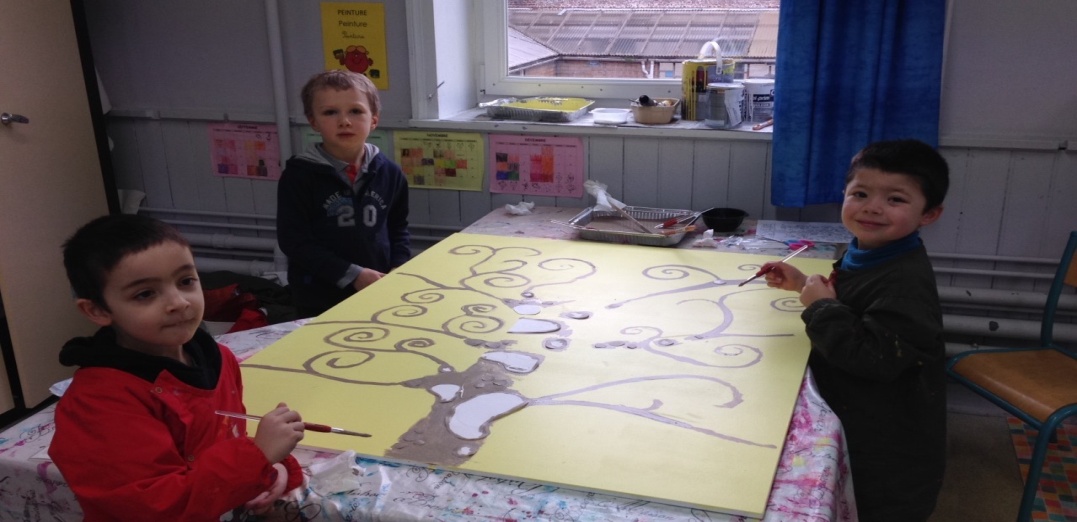 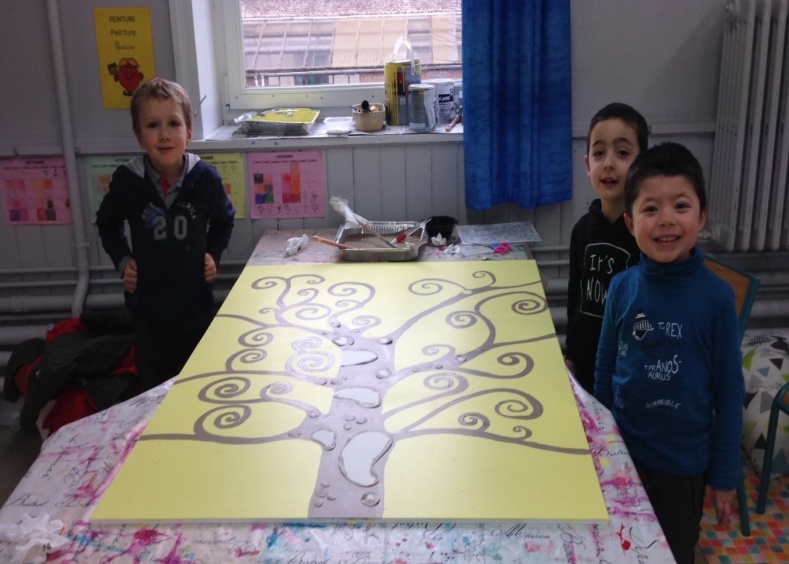 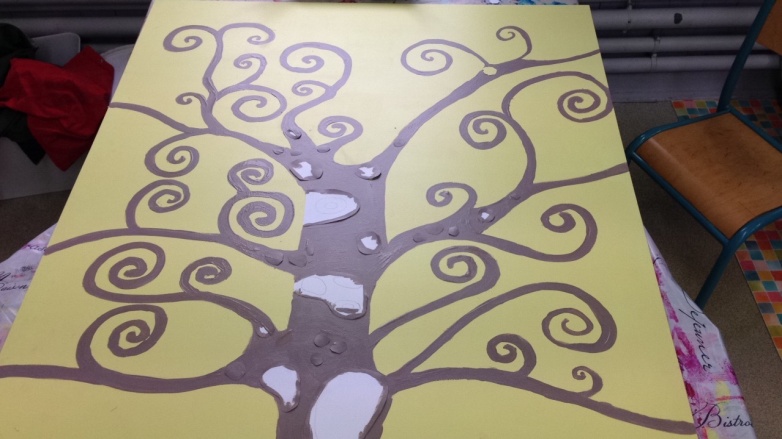 Groupe de Sarah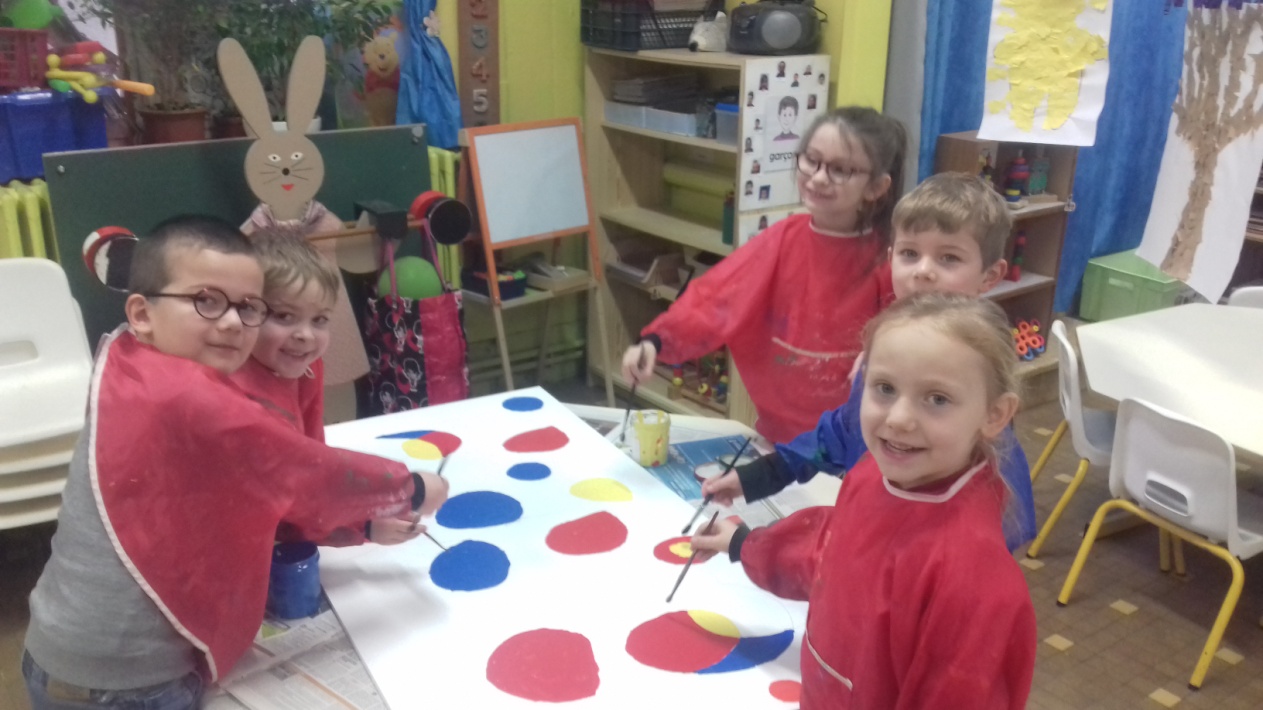 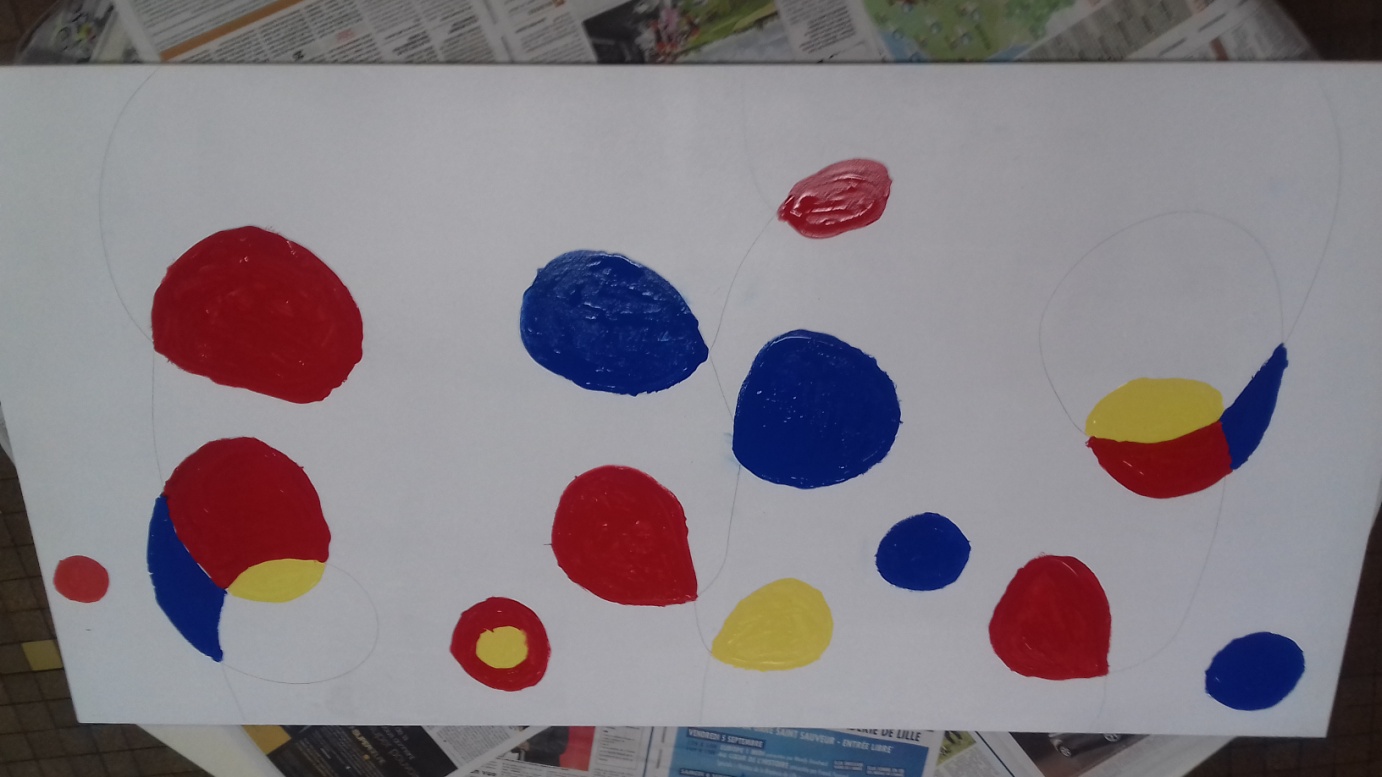 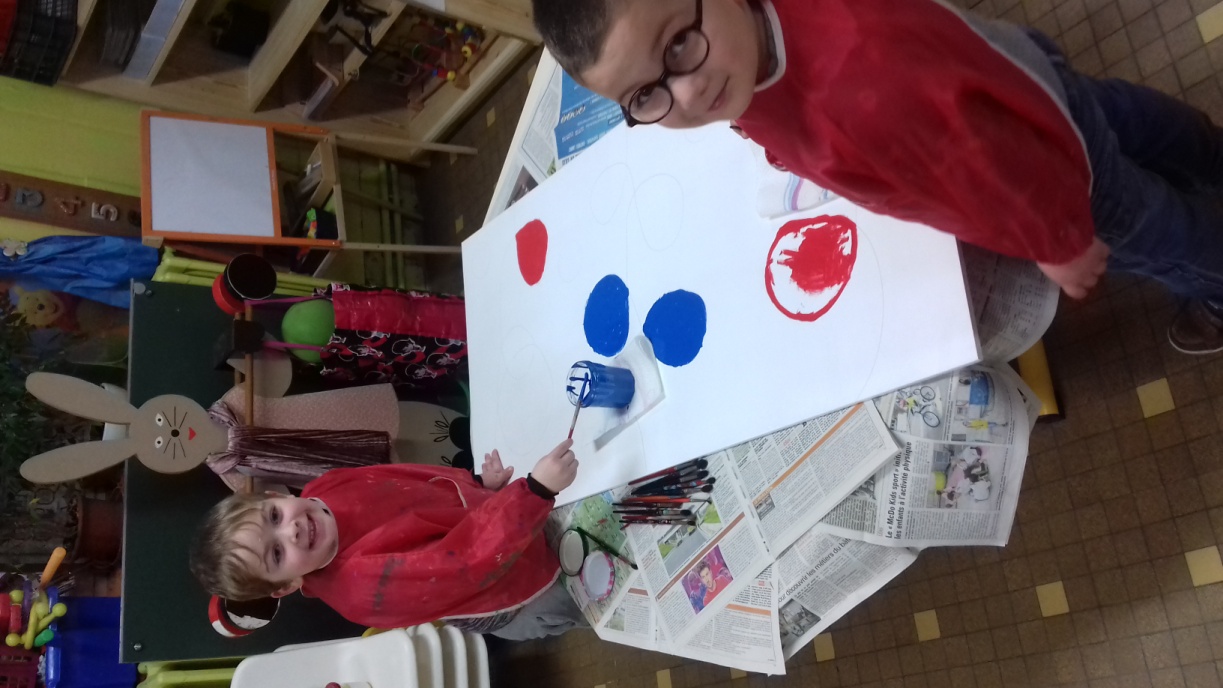 Notre réalisation prend forme !Voici nos jolies boucles de Calder :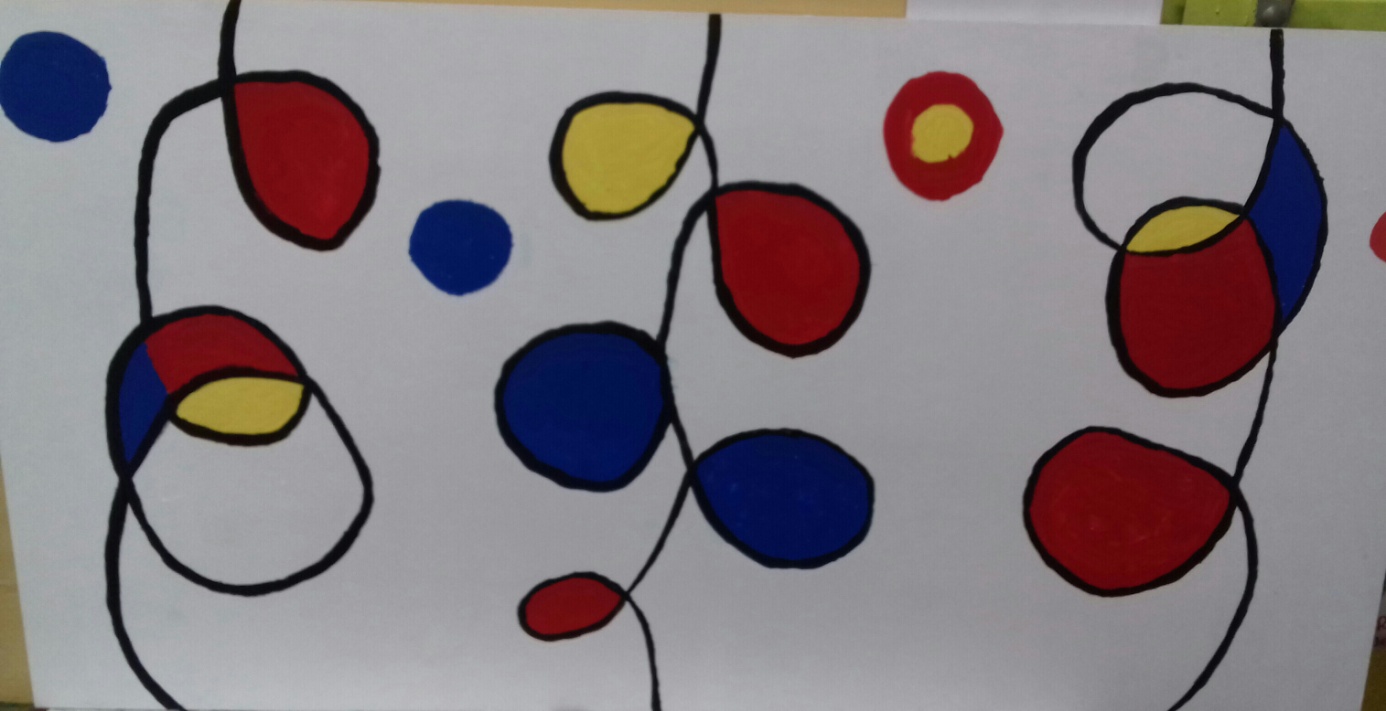 Groupe d’Anne-GaëlleUN DUBUFFET REVISITE!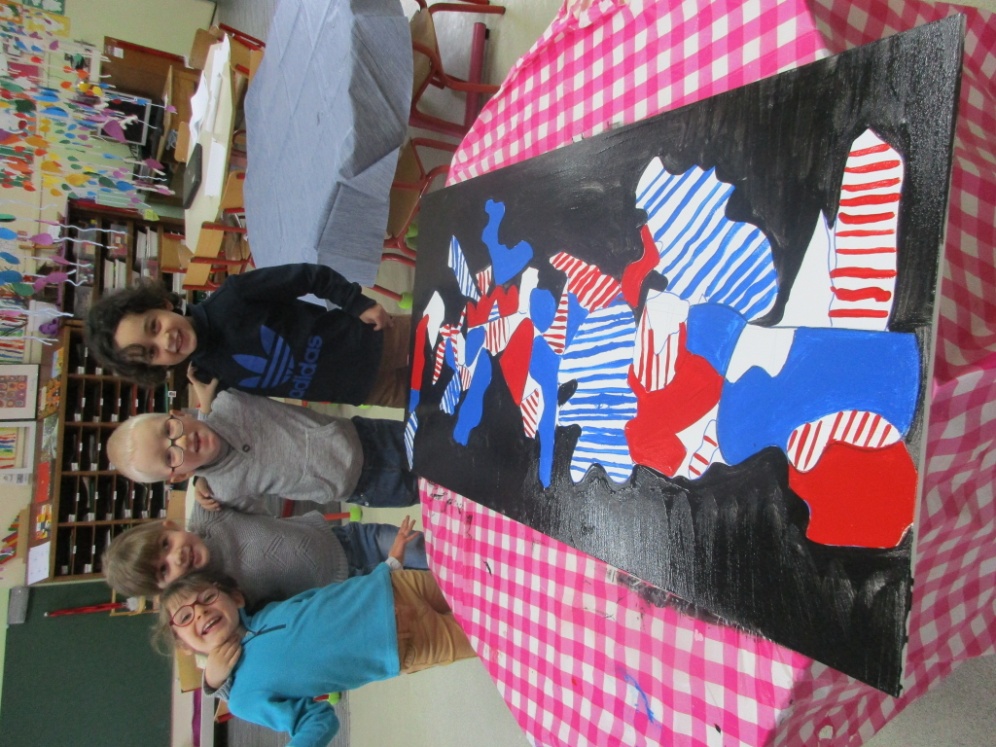 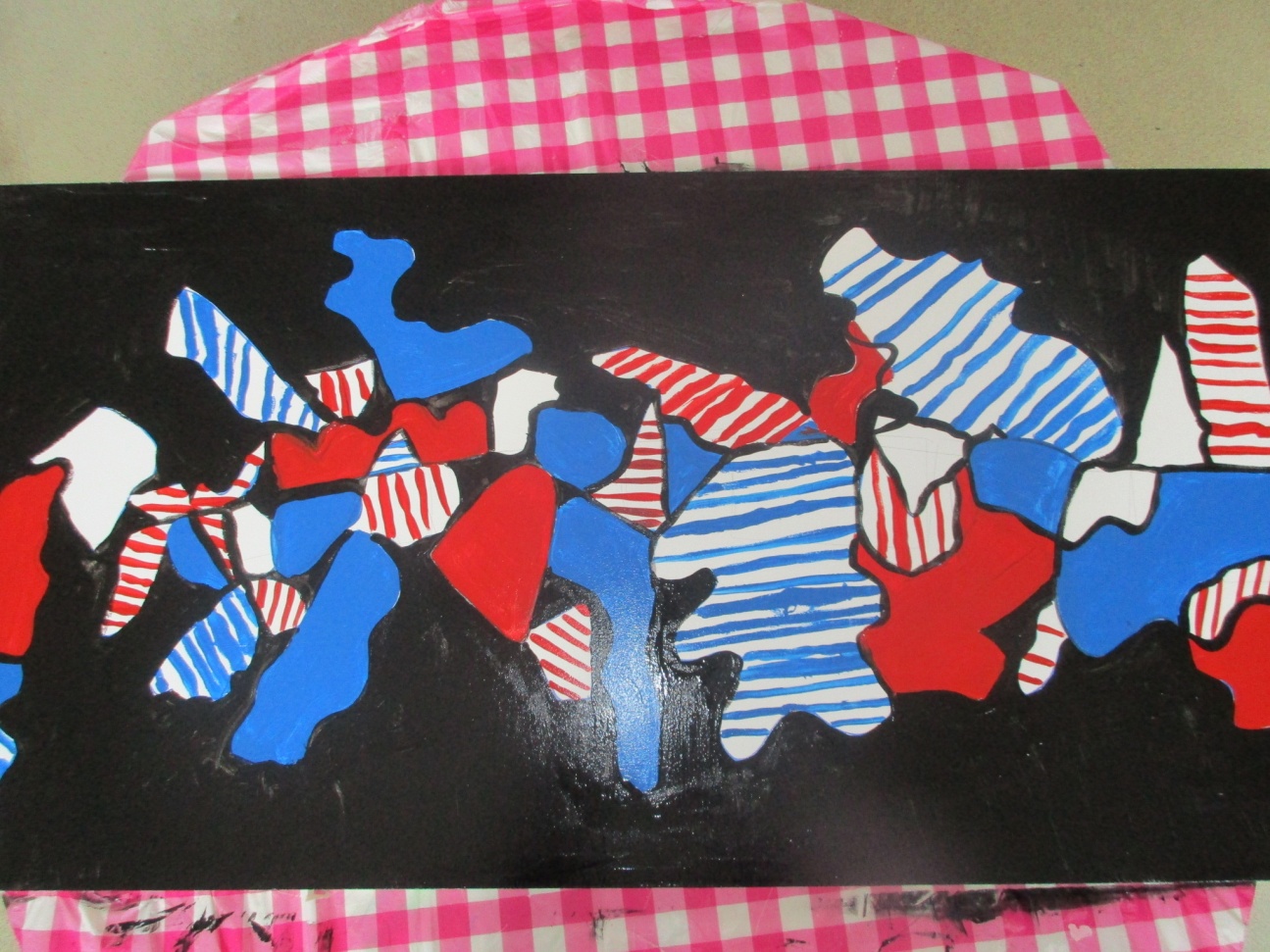 groupe de Fanny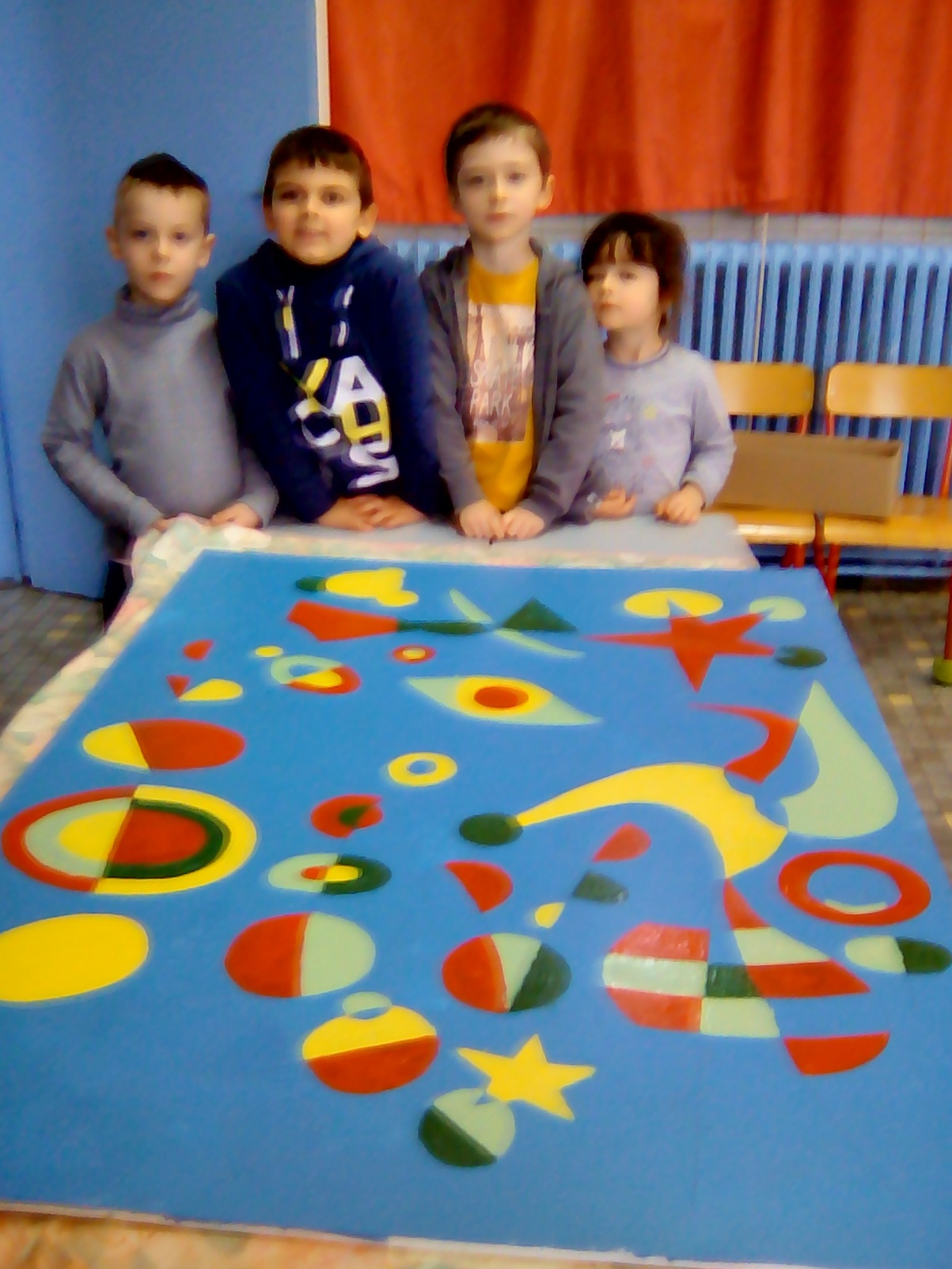 MiroGroupe  de Céline